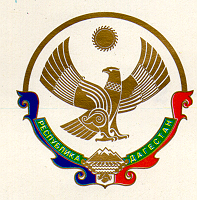 МУНИЦИПАЛЬНОЕ КАЗЕННОЕ ОБЩЕОБРАЗОВАТЕЛЬНОЕ УЧРЕЖДЕНИЕ«ЯМАНСУЙСКАЯ СРЕДНЯЯ ОБЩЕОБРАЗОВАТЕЛЬНАЯ ШКОЛА» с. ЯМАНСУ  НОВОЛАКСКОГО РАЙОНА  РЕСПУБЛИКИ ДАГЕСТАН368169                                                                         с. Ямансу                                                              тел.89282504441                                                    ПРИКАЗ_30.08. 2019 года			          			                    №157                       Об усилении мер безопасности на пищеблоке        В соответствии со ст. 41 «Охрана здоровья обучающихся» Федерального закона «Об образовании в Российской Федерации»                                                ПРИКАЗЫВАЮ:1. Прием продуктов на пищеблок осуществлять при непосредственном участии представителей школьной комиссии по контролю за организацией и качеством питания.2. Организовать систематический административный и общественный контроль за качеством поступающего сырья и продукции.3.   Категорически не допускать посторонних лиц в столовую и на пищеблок.4.   Обязать работников пищеблока держать дверь со стороны столовой закрытой.5.   Осуществлять постоянный контроль за въездными воротами на территории школы.6. Контроль за исполнением настоящего приказа возложить на завхоза школы Алисханова М.Т.Директор школы   ________       М.Э.РашаеваС приказом ознакомлен:                         Алисханов М.Т.ОГРН 1020500909990                      ИНН/КПП 0524005172/052401001